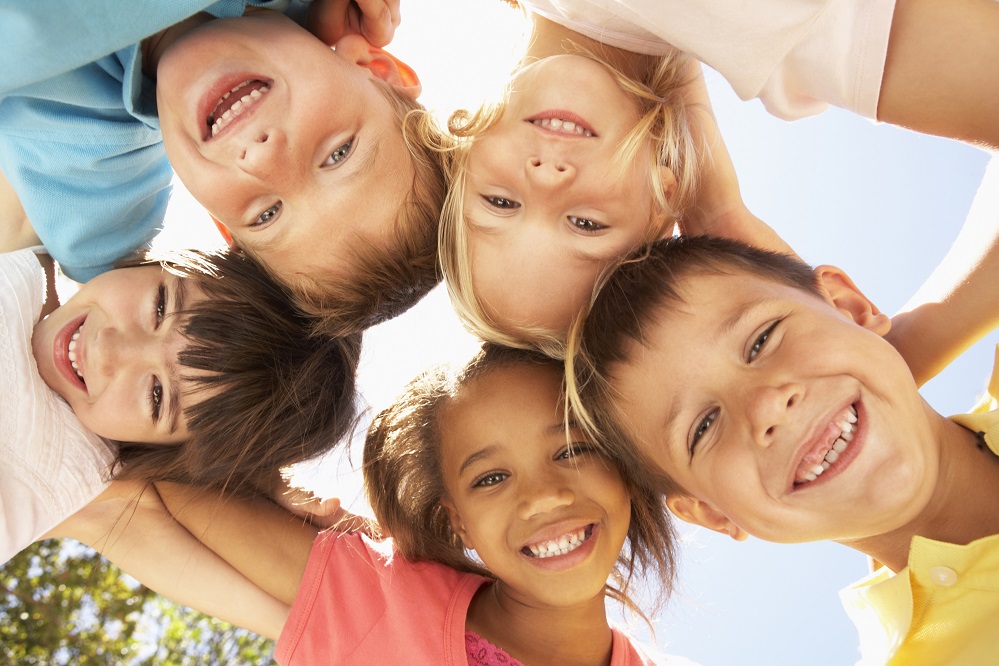  Правильный отдыхЭто важная потребность организма, которую нельзя игнорировать. Также важно высыпаться – ведь здоровый сон помогает организму восстановить силы после тяжелого дня. Свежий воздух, водные процедуры, физические упражнения и позитив помогут восстановить силы и восполнить жизненную энергию. Умение справляться со стрессовыми ситуациямиПсихологическое состояние заметно влияет на физическое развитие. Нужно правильно учиться выходить из стрессовых ситуаций, философски мыслить, жить в гармонии с собой и окружающими людьми. Регулярные профилактические осмотрыПосещать врача и советоваться с ним о состоянии своего здоровья нужно обязательно. Помните – лучшее лечение заболевания, это его профилактика.    Несмотря на все достижения современной цивилизации, никто, кроме самого человека не сможет на должном уровне позаботиться об укреплении его здоровья и поддерживать организм в хорошей форме. Следуйте этим правилам и радуйтесь жизни. Стремитесь к творчеству. Поработав над своими привычками и закрепив полезные навыки, можно продлить свою жизнь на долгие годы.Я за здоровый образ жизниКрепкое здоровье – первый шаг к осуществлению вашей мечты. 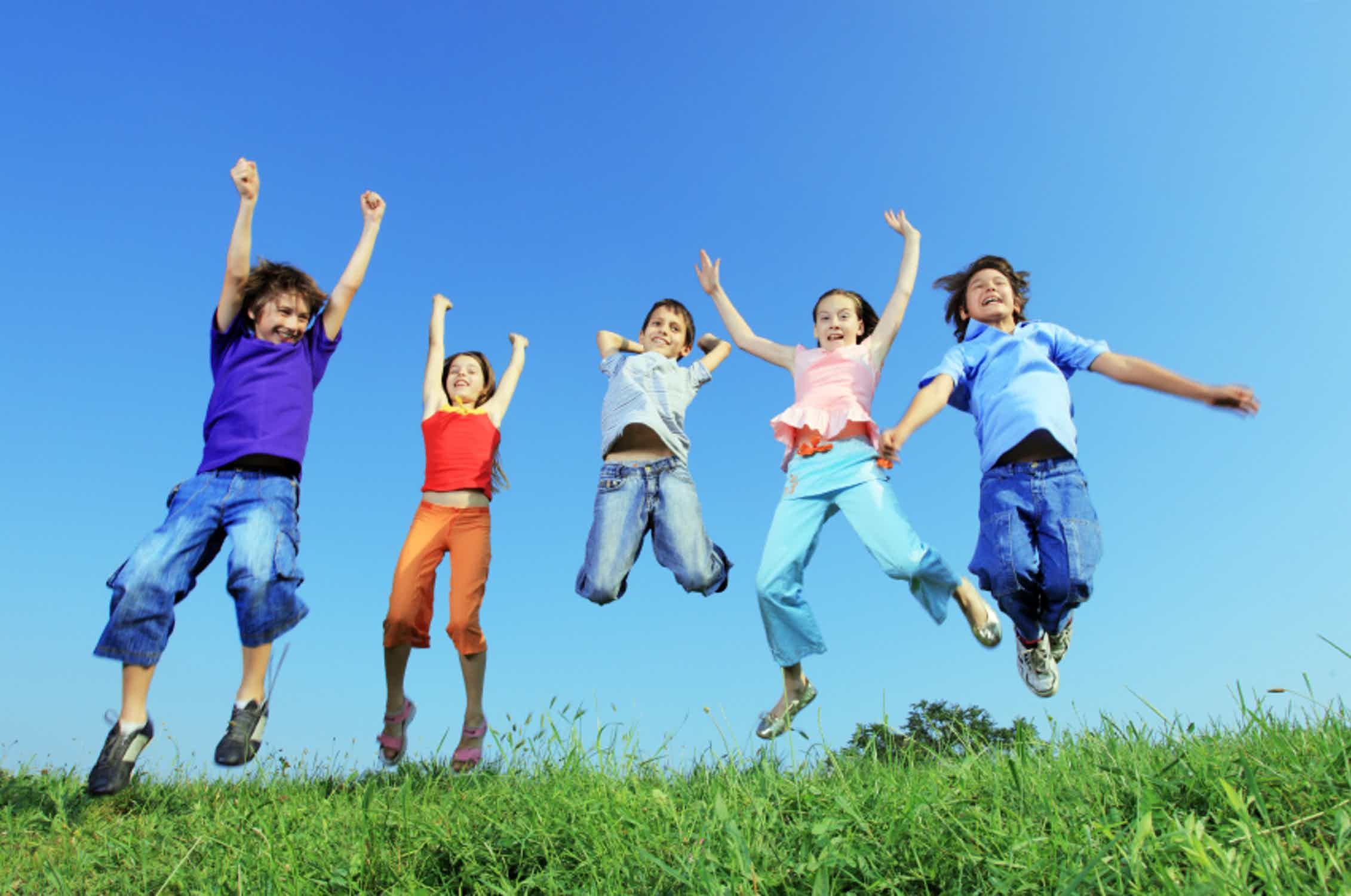 Здоровому все Здорово!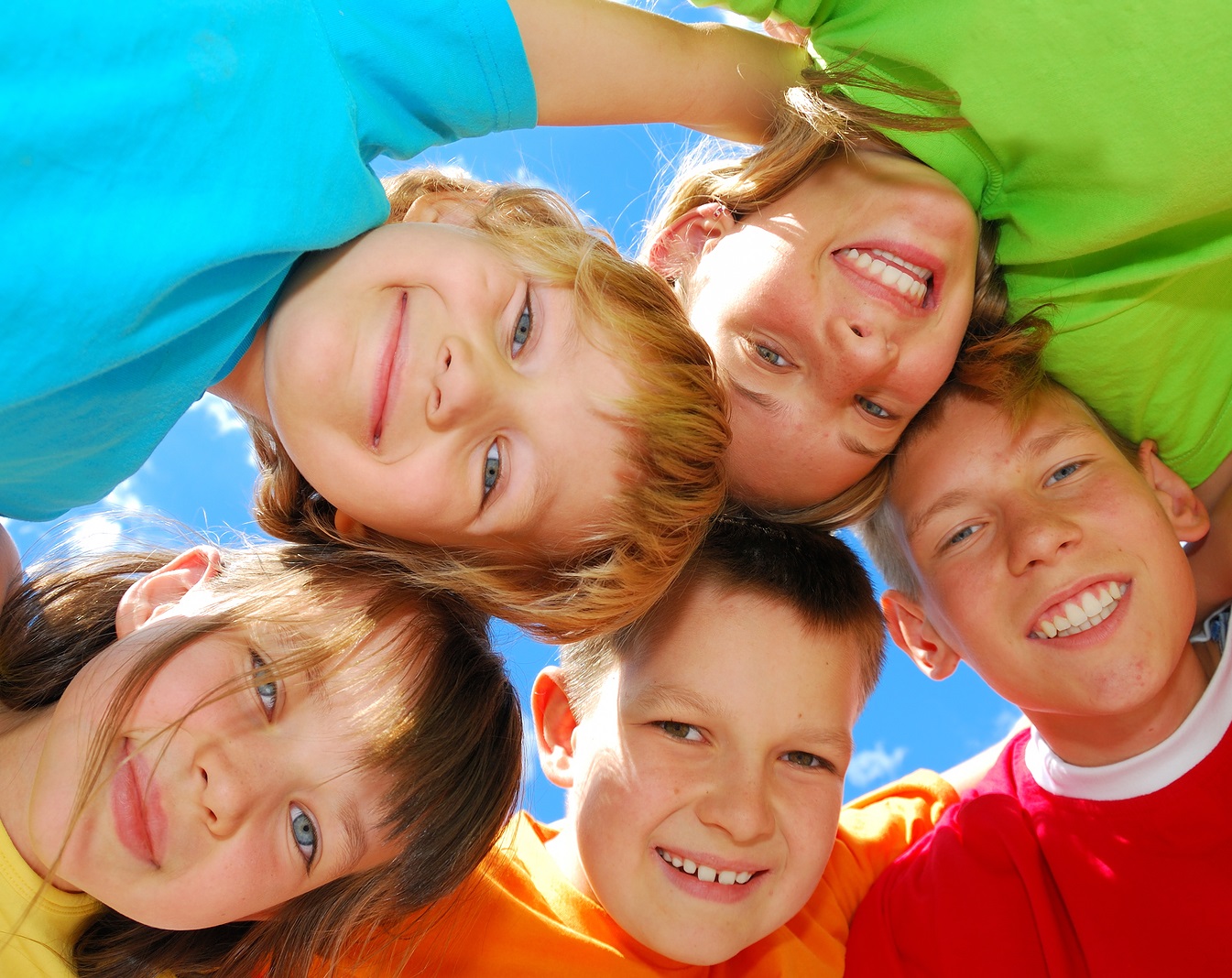    Каждый человек стремится прожить свою жизнь долго и счастливо. Но все ли мы делаем правильно для этого? Если проанализировать, как мы проживаем каждый день, то все происходит наоборот.    Естественным следствием такого образа жизни являются болезни, нервные расстройства, проблемы в школе и в семье. Разорвать этот круг поможет только здоровый образ жизни!!! Быстрого и ловкого болезнь не догонитРациональное питание- Умеренность в питании, исключение переедания, но вместе с тем обеспечение потребности организма в калориях в соответствии с энергетическими затратами.- Сбалансированность в питании, наилучшим образом удовлетворяющая потребности организма в жизненно необходимых, незаменимых пищевых веществах.- Принцип четырехразового питания, предусматривающего прием пищи каждый раз в небольших количествах.- Разнообразие питания, дающее организму возможность отобрать необходимые ему для жизни биологически активные вещества.- Ежедневное, систематическое потребление свежих фруктов, овощей, мяса, рыбы. 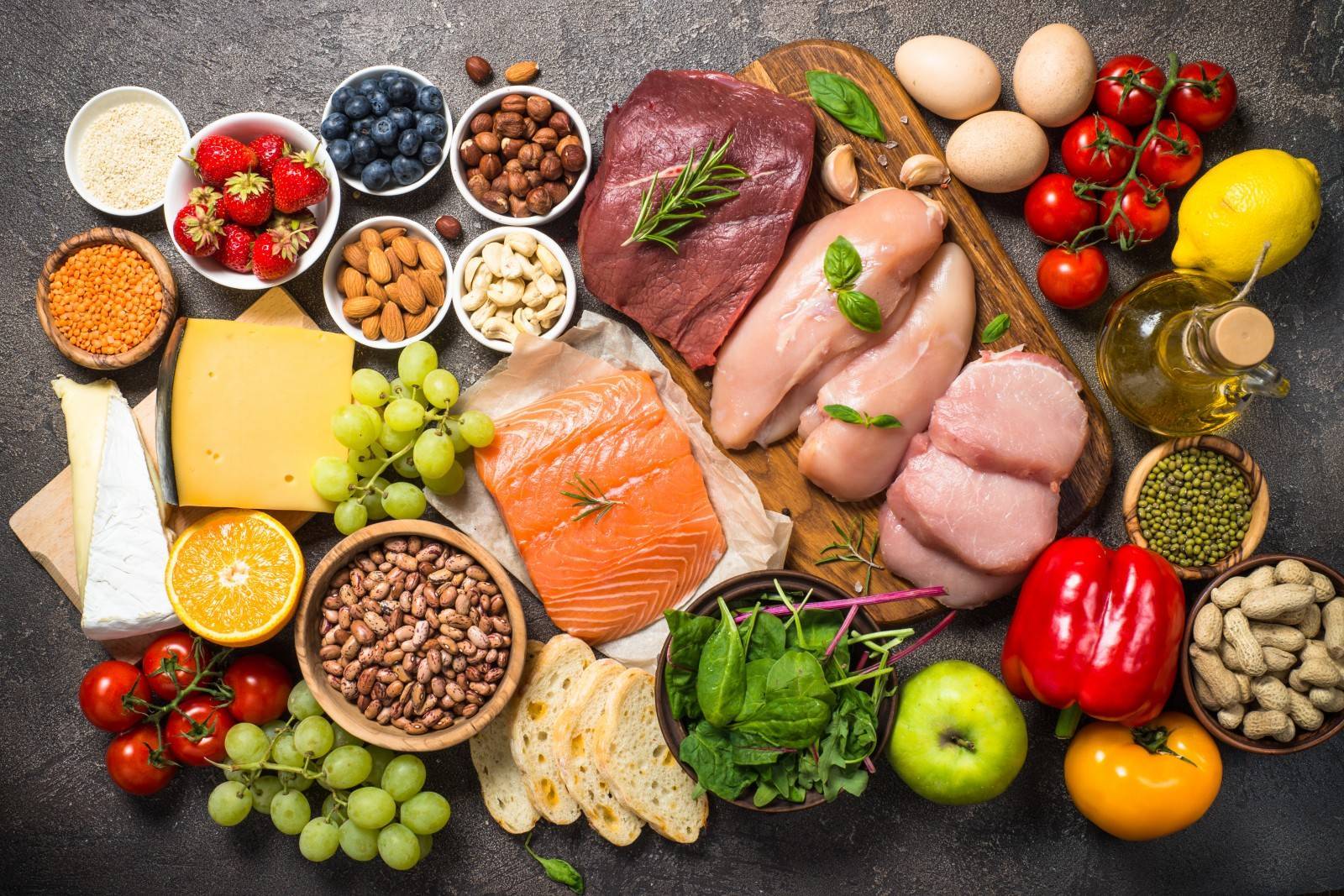 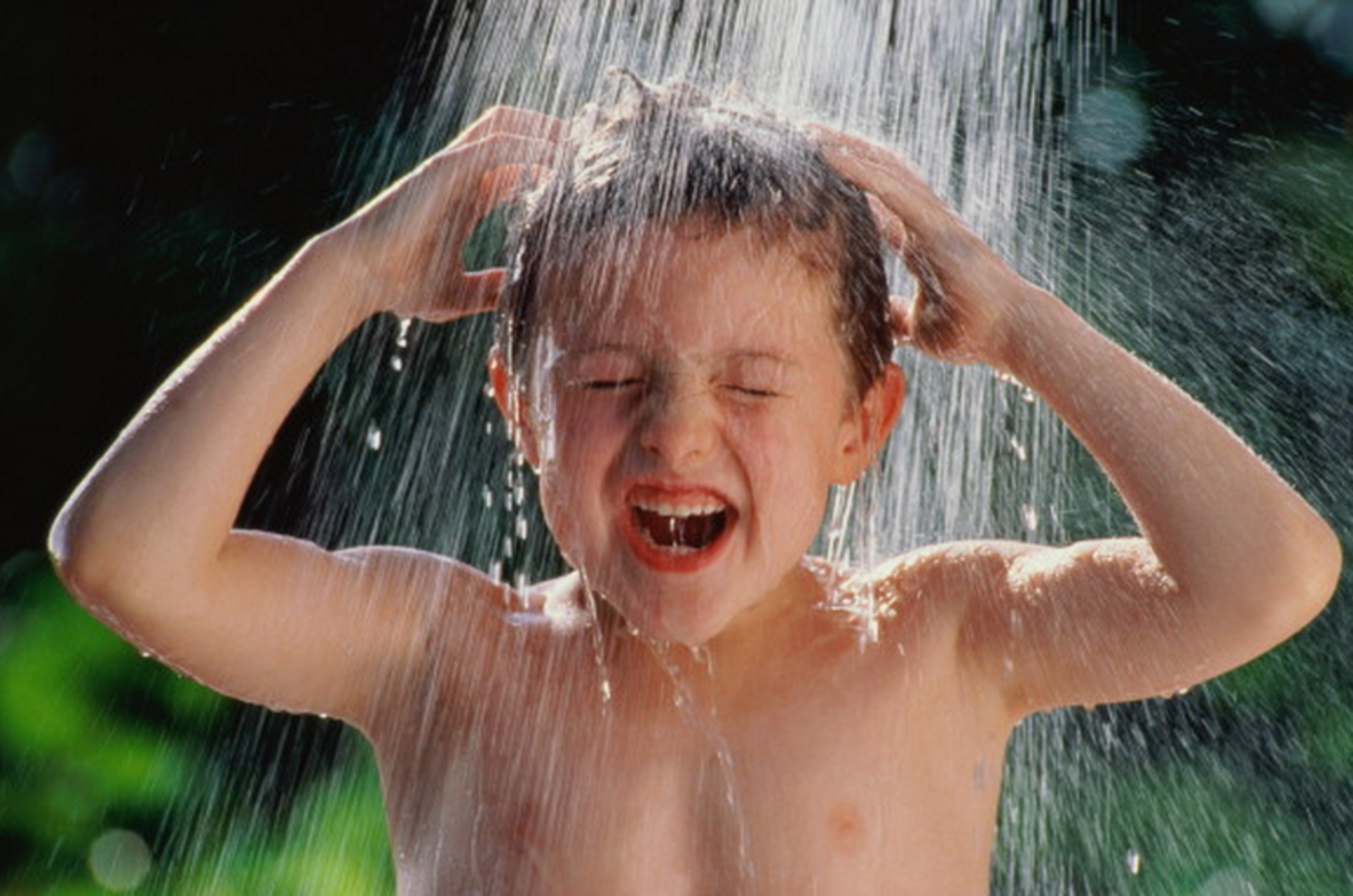 Физическая активность, закаливание   Без физической культуры очень сложно поддерживать нормальный вес и жизненный тонус. В школе мы сидим, дома, выполняя домашнее задание, тоже сидим. Мы сидим, читая книгу или просто на диване, смотря телевизор. Несколько минут в день, посвященные зарядке и закаливающим процедурам, позволят укрепить здоровье. Закаливание способствует повышению активности защитных сил организма. Только проводимые процедуры закаливания на регулярной основе дадут исключительно положительный результат. 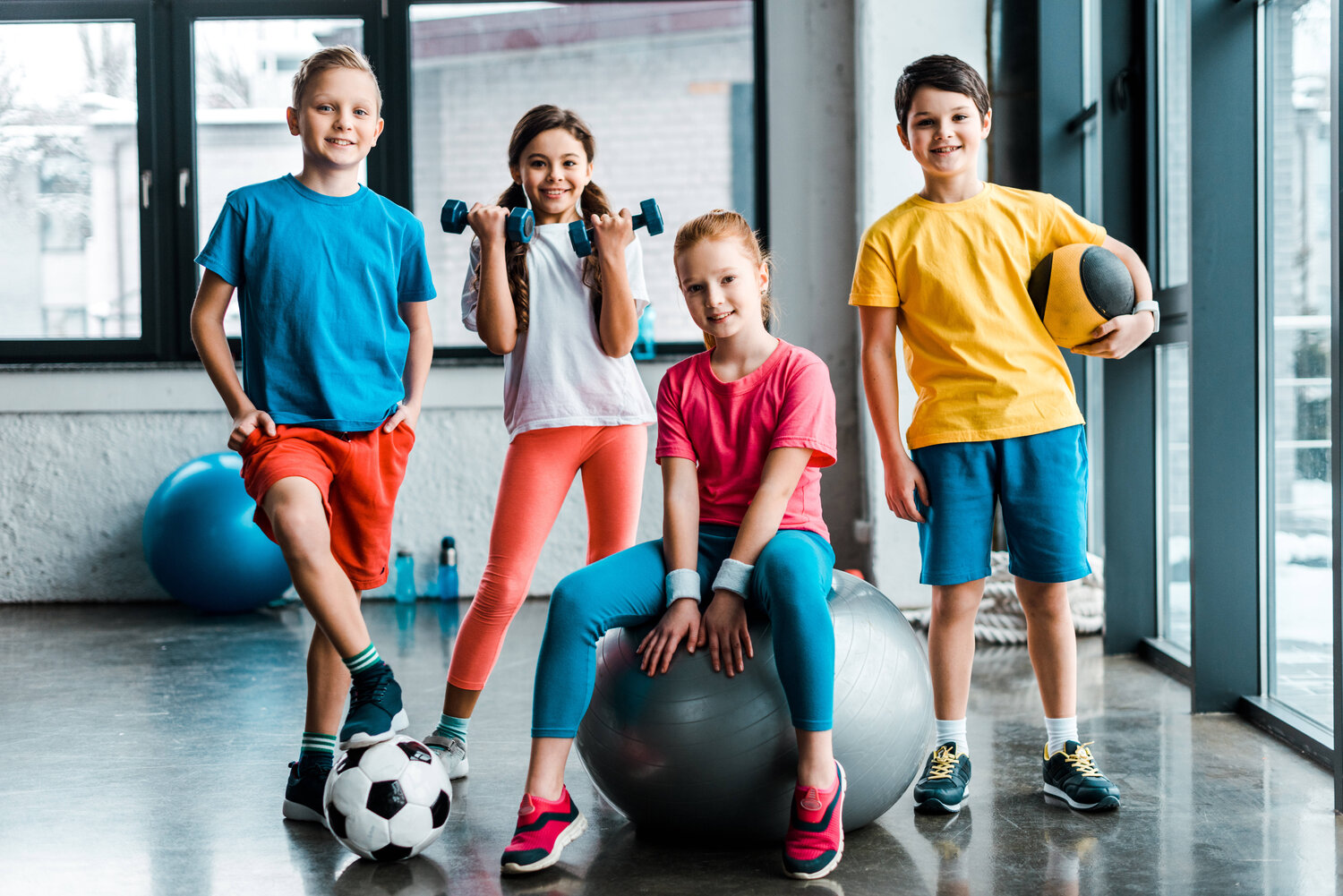 